Publicado en Oaxaca de Juárez el 13/10/2023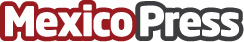 Iberdrola México otorga dos becas a profesionales de la salud pública para especializarse en urología Las becas cubren gastos de transporte, alojamiento y alimentación para la formación en hospitales acreditados por la Asociación Española de UrologíaDatos de contacto:Comunicación CorporativaIberdrola México55 8503 4600Nota de prensa publicada en: https://www.mexicopress.com.mx/iberdrola-mexico-otorga-dos-becas-a Categorías: Nacional Medicina Oaxaca Universidades http://www.mexicopress.com.mx